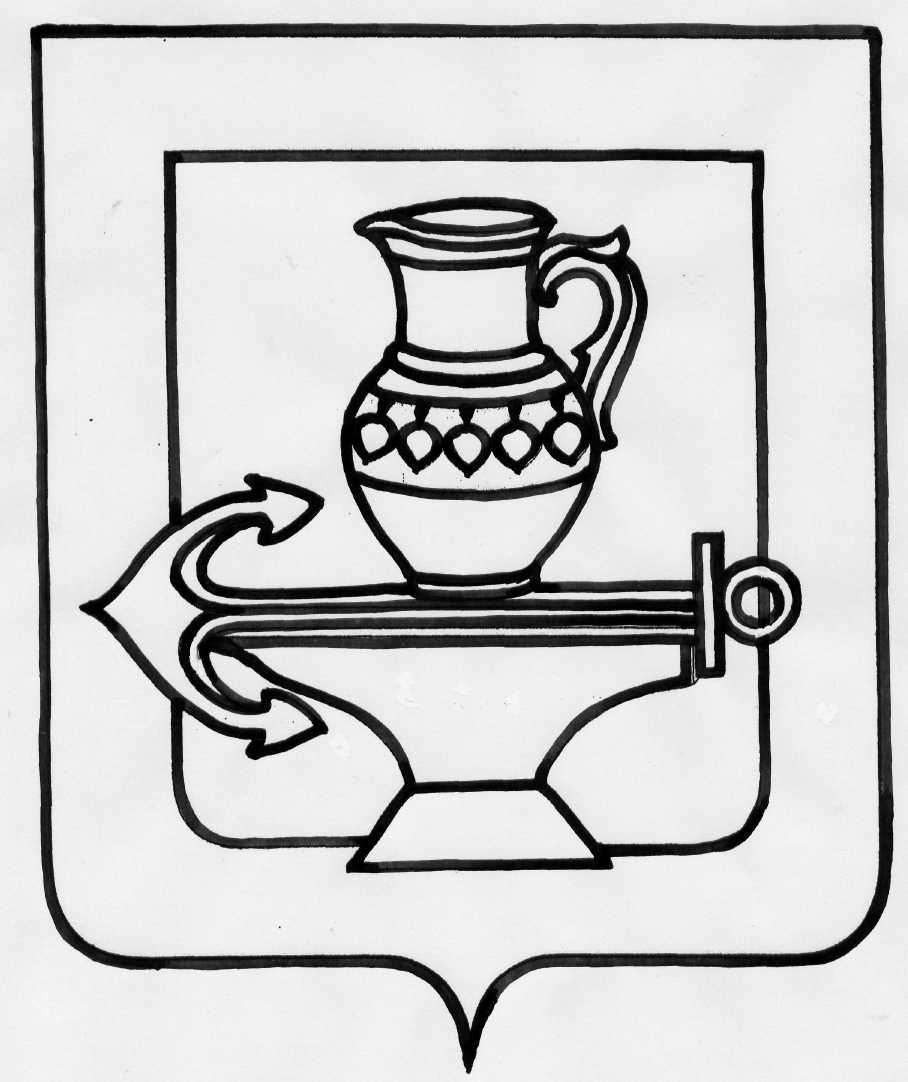 Муниципальное  бюджетное общеобразовательное учреждение гимназия имени Героя Советского Союза П.А. Горчакова с. Боринское Липецкого муниципального района Липецкой области(МБОУ гимназия с. Боринское)Согласовано.                                                                                                     Утверждаю.на заседании совета гимназии                                                                    Директор гимназииПротокол № 1 от  30.08.2013 г.                                                        	С.П.Щербатых                                                                                                        Приказ № 323 от 30.08.2013 г.Устав научного общества обучающихся«Гимназист»1. Общие положения1.1. Научное общество обучающихся «Гимназист» (далее – НОО «Гимназист») является добровольным творческо-исследовательским объединением обучающихся. 1.2. Полное официальное название НОО: «Научное общество обучающихся «Гимназист» МБОУ гимназии имени Героя Советского Союза П.А. Горчакова с. Боринское Липецкого муниципального района Липецкой области». Сокращённое официальное наименование: НОО «Гимназист» МБОУ гимназии с. Боринское.1.3. Учредителем НОО «Гимназист» является МБОУ гимназия с. Боринское (фактический и юридический адрес: ул. П.Смородина, 11, с. Боринское, Липецкий район, Липецкая область, Российская Федерация, 398510).1.4. НОО «Гимназист»  руководствуется в своей деятельности законодательством РФ, Конвенцией о правах ребёнка, локальными актами гимназии и настоящим Уставом. Основополагающими документами НОО «Гимназист» являются данный Устав, а также Положение о НОО, Положения по аспектам деятельности (конкретизирующие содержание Положения и Устава).1.5. НОО «Гимназист» осуществляет свою деятельность во взаимодействии с администрацией гимназии, органами образования, высшими учебными заведениями и научно-исследовательскими учреждениями.1.6. НОО «Гимназист» создаётся на неограниченный срок.1.7. НОО «Гимназист» может иметь эмблему, девиз, члены НОО – значки.2. Цели и задачи деятельности2.1. Целью создания НОО «Гимназист» является выявление и поддержка одарённых обучающихся, развитие их интеллектуальных и творческих способностей, поддержка научно-исследовательской и проектной деятельности гимназистов, развитие личности, способной к самореализации в постоянно изменяющихся социокультурных условиях, отличающейся гуманистическим видением окружающего мира.2.2. Задачи общества:- формирование системы научных взглядов обучающихся;- развитие интереса к исследованию окружающей естественной и социальной среды, к познанию мира, к углубленному изучению дисциплин;- создание условий, способствующих повышению уровня образованности и культуры обучающихся;- пропаганда знаний об окружающем мире, достижений отечественной и мировой науки, техники, литературы, искусства, изучений истории и традиций родного края;- создание и функционирование системы поиска и диагностики талантливых и одарённых детей гимназии с. Боринское;- подготовка обучающихся к выбору будущей профессии, оказание помощи в приобретении дополнительных знаний, умений и навыков в интересующей области;- развитие навыков научно-исследовательской работы, умения самостоятельно и творчески мыслить, использовать полученные знания на практике;- овладение правилами обращения с необходимыми для исследовательской работы приборами и оборудованием;- развитие навыков самостоятельной работы с научной литературой, обучение методики обработки полученных данных и анализу результатов, составлению и оформлению отчёта и доклада о результатах научно-исследовательской деятельности;- активное участие в интеллектуальной жизни гимназии, достойное представление её в конференциях, смотрах, конкурсах научно-исследовательских работ, предметных олимпиадах;- формирование единого гимназического научного сообщества со своими традициями.3. Содержание деятельности НОО «Гимназист»3.1. Учебно-исследовательская деятельность обучающихся организуется в следующих формах:- работа в гимназических кружках и группах;- обучение на курсах по выбору, элективных курсах, спецкурсах;- участие в лекториях, семинарских и лабораторно-практических занятиях или кружковой работы;- выполнение индивидуальных учебно-исследовательских, научно-исследовательских, а также проектных и творческих работ под научным руководством;- подготовка к конкурсным учебно-исследовательским мероприятиям (олимпиадам, конференциям, конкурсам, эстафетам, фестивалям и др.);- участие во встречах с исследователями и учёными (в форме лекториев, консультаций и др.);- участие в ежегодной итоговой научной конференции гимназии «Открытие»;- участие в воспитательно-образовательных и учебно-исследовательских мероприятиях (экскурсии, экспедиции и др.).3.2. Учебно-исследовательская работа обучающихся организуется в следующих направлениях:- иностранные языки;- филология (русский язык и литература, литературное краеведение);- общественные науки (история, краеведение, обществознание, право, экономика);- математика и информатика;- естественные науки (физика, химия, биология);- прикладное и художественное творчество, культурология;- здоровый образ жизни, физическая культура, военно-спортивное дело;- экология.3.3. Базовым результатом работы НОО «Гимназист» за учебный год является ежегодная итоговая (заключительная) научно-практическая конференция обучающихся «Открытие», на которую представляются лучшие работы обучающихся в текущем учебном году по различным направлениям. 3.4. Редакционно-издательская и общественно-информационная деятельность НОО «Гимназист» заключается в ведении летописи НОО, обновлении стенда о деятельности НОО в конференц-зале гимназии, подготовке спецвыпусков и тематических страниц газеты «Гимназический калейдоскоп», обновление информации о деятельности НОО на сайте гимназии, публикации в СМИ и других сборниках информации о работе НОО «Гимназист».4. Права и обязанности НОО «Гимназист»4.1. НОО «Гимназист» имеет право:- проводить научные конференции, научно-практические семинары, реализовывать авторские образовательные программы;- проводить круглые столы и семинары по определённым проблемам и темам в соответствии с Планом работы научного общества, утверждённого директором гимназии;- свободно распространять информацию о своей деятельности.4.2. НОО «Гимназист» несёт ответственность за свои действия в пределах своих прав.4.3. НОО «Гимназист» не вмешивается в педагогический процесс и хозяйственную деятельность гимназии.5. Организация работы научного общества обучающихся5.1. Высшим органом НОО «Гимназист» является общее собрание, проводимое в начале учебного года, на котором планируются приоритетные направления работы, разрабатывается план работы НОО «Гимназист» на текущий учебный год, избирается Совет научного общества обучающихся.5.2. Совет общества является руководящим органом НОО. Во главе Совета стоит руководитель научного общества обучающихся «Гимназист», рекомендуемый администрацией гимназии.5.3. В Совет могут входить члены научного общества, руководители предметных секций, педагоги, являющиеся научными руководителями или организаторами кружков и курсов, соответствующих деятельности научного общества, а также заместитель директора гимназии по учебно-воспитательной работе, курирующий деятельность научного общества и руководители предметных кафедр.5.4. Совет НОО «Гимназист» во главе с руководителем научного общества планирует, координирует и осуществляет контроль за деятельностью предметных секций, создает организационный комитет предстоящей научно-практической конференции обучающихся «Открытие», осуществляет приём новых членов. Решения, принимаемые Советом, являются обязательными для всех его членов.5.5. Совет общества для осуществления своей деятельности собирается не реже одного раза в четверть.5.6. НОО «Гимназист» определяет количество и название секций, действующих в течение учебного года. Такими секциями могут быть:- информационная;- иностранных языков и страноведения;- историческая и краеведческая;- филологическая;- естественнонаучная;- математическая;- экологическая;- секция начальных классов и др.5.7. Руководит секцией преподаватель гимназии, рекомендованный Советом научного общества.5.8. Тематика научно-исследовательской деятельности обучающихся определяется совместно с научным руководителем. 5.9. НОО «Гимназист» заинтересовано  в расширении числа своих членов и участников.5.10. НОО «Гимназист» разрабатывает методические рекомендации, проводит консультации с педагогами и обучающимися, разъяснительную работу, круглые столы, лекции, выступления с целью привлечения обучающихся в работу научного общества. 6. Участие и членство в НОО «Гимназист»6.1. В работе НОО «Гимназист» принимают участие учителя МБОУ гимназии с. Боринское, а также другие специалисты (согласно отдельным договорённостям и соглашениями) в качестве преподавателей курсов, руководителей кружков, научных руководителей, а также должностных лиц Общества.6.2. Членами НОО «Гимназист» могут быть обучающиеся гимназии, которые:- обучаются в 1-11 классах;- изъявили желание заниматься творческой, исследовательской и проектной деятельностью в НОО;- имеют склонность к творческой, исследовательской и проектной деятельности;- рекомендованы педагогами гимназии.6.3. Решение о приёме обучающихся гимназии в члены НОО «Гимназист» принимается Советом научного общества.6.4. Права членов НОО «Гимназист»:- работать в одной (или нескольких) секциях;- выбирать по деланию и по согласованию с научным руководителем тему исследовательской, творческой или проектной работы в различной форме её выполнения;- получать консультации по своей учебно-исследовательской деятельности, иметь научного руководителя;- принимать участие в работе Совета Общества;- быть избранным и делегированным в Совет НОО «Гимназист»;- принимать участие в конкурсных мероприятиях различного уровня;- участвовать в экскурсиях, работе экспедиций, исследовательских, проектных, творческих групп;- вносить предложения по дальнейшему совершенствованию работы общества;- добровольно выйти из состава НОО.6.5. Обязанности членов НОО «Гимназист»:- работать в секции (-ях) НОО «Гимназист»;- систематически вести исследовательскую, творческую, проектную и образовательную деятельность;- соблюдать производственную дисциплину;- самостоятельно совершенствовать, углублять знания в избранной сфере наук, творчества;- периодически выступать на мероприятиях секции, с докладами, сообщениями и т.п.;- участвовать в итоговой конференции обучающихся «Открытие»;- периодически сообщать, отчитываться о промежуточных результатах своей исследовательской, творческой и проектной деятельности.6.6. Член НОО «Гимназист», нарушающий Устав,  может быть исключён из общества решением Совета НОО «Гимназист».6.7. При проведении голосования каждый член НОО обладает 1 голосом.6.8. По итогам научно-практической конференции обучающихся «Открытие» за активную работу в научном обществе и достигнутые творческие успехи в исследовательской деятельности члены НОО могут быть награждены дипломами, ценными подарками; могут быть рекомендованы к участию в конференциях, симпозиумах муниципального, регионального, федерального и международного уровней; могут быть направлены для участия в конкурсах, олимпиадах и т.д.7. Материальная база и ресурсы7.1. Организационная и финансовая поддержка НОО «Гимназист» осуществляется педагогическим коллективом и администрацией гимназии.7.2. Материальная база НОО формируется из собственных ресурсов гимназии и включает в себя: кабинеты, лабораторные помещения, библиотеку, оборудование и материалы, конференц-зал, актовый зал и т.д.8. Порядок ликвидации НОО «Гимназист»Ликвидация НОО «Гимназист» осуществляется по решению Совета научного общества, либо в случае прекращения деятельности гимназии.Приложение